附件一：2019江苏省”人工智能助力网络空间安全”专题论坛议程（2019年12月 14日）一、论坛开幕仪式 (13:30-13:45) 1、主持人简要介绍出席本次论坛的嘉宾和专家2、承办单位领导致辞3、主办单位领导致辞二、论坛合影留念（13:50-14:00）三、论坛内容1、专题报告（14:00-15:30） （1）报告一：隐私保护技术及新方法（2）报告二：人工智能赋能主动安全大脑（3）报告三：人工智能在网络靶场中的应用2、中间休息（15:30-15:40）3、专题报告（15:40-17:00）（4）报告四：人工智能新技术与应用（5）报告五：XAI与可信任安全智能（6）报告六：人工智能网络空间安全应用典型案例分享：AI赋能车联网安全四、论坛结束（17:00-17:10）附件二：参会回执方式1：扫二维码在线报名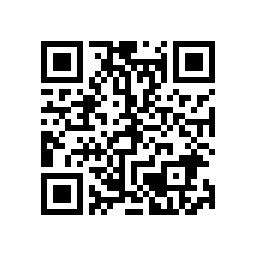 方式2：邮件回执2019江苏省高等学校人工智能助力网络空间安全论坛通知附件三：交通路线提示1.南京长途汽车东站：乘165路公交车，到倒数第二点站信息学院站下。（出租车约40元左右）2.南京火车站（小红山客运站）：乘97路公交车到亚东新城区站，转乘310路或107路到倒数第二点站信息学院站下。（出租车约50元左右）3.南京南站：乘地铁1号线至新街口站，换乘地铁2号线至仙鹤门站，转乘165路或310路公交车到倒数第二点站信息学院站下。（出租车约90元左右）4.南京南站：地铁三号线南京南站往林场方向上车至大行宫站，换乘地铁2号线至仙鹤门站，转乘165路或310路公交车到倒数第二点站信息学院站下。5、会议地点指示图：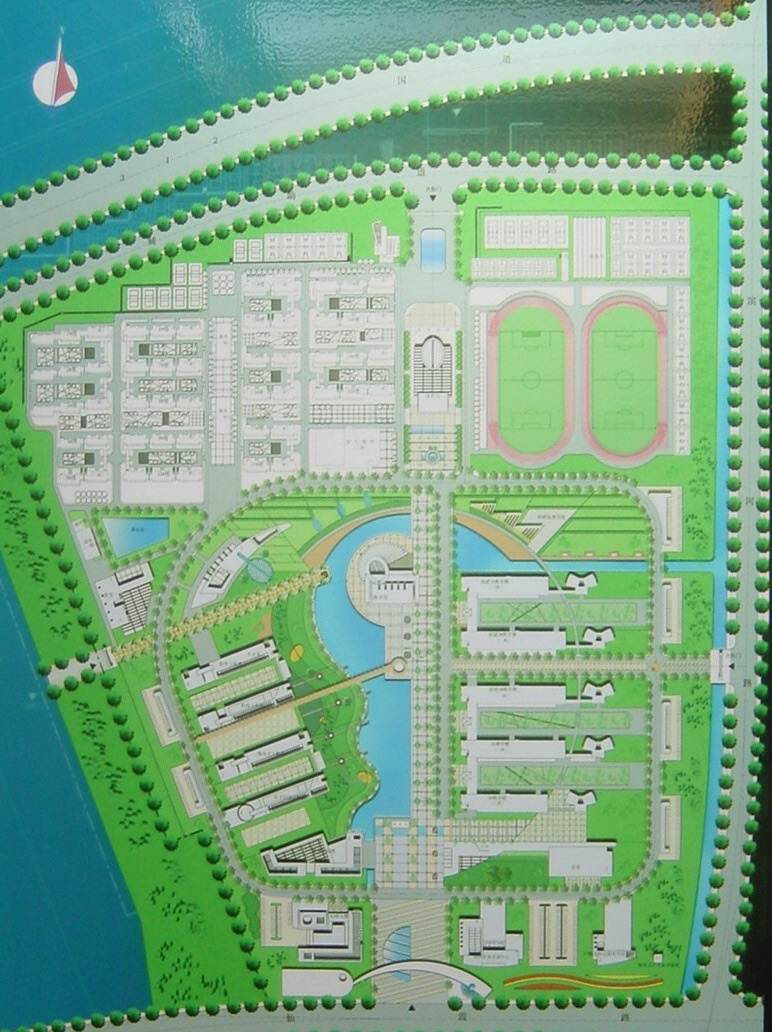 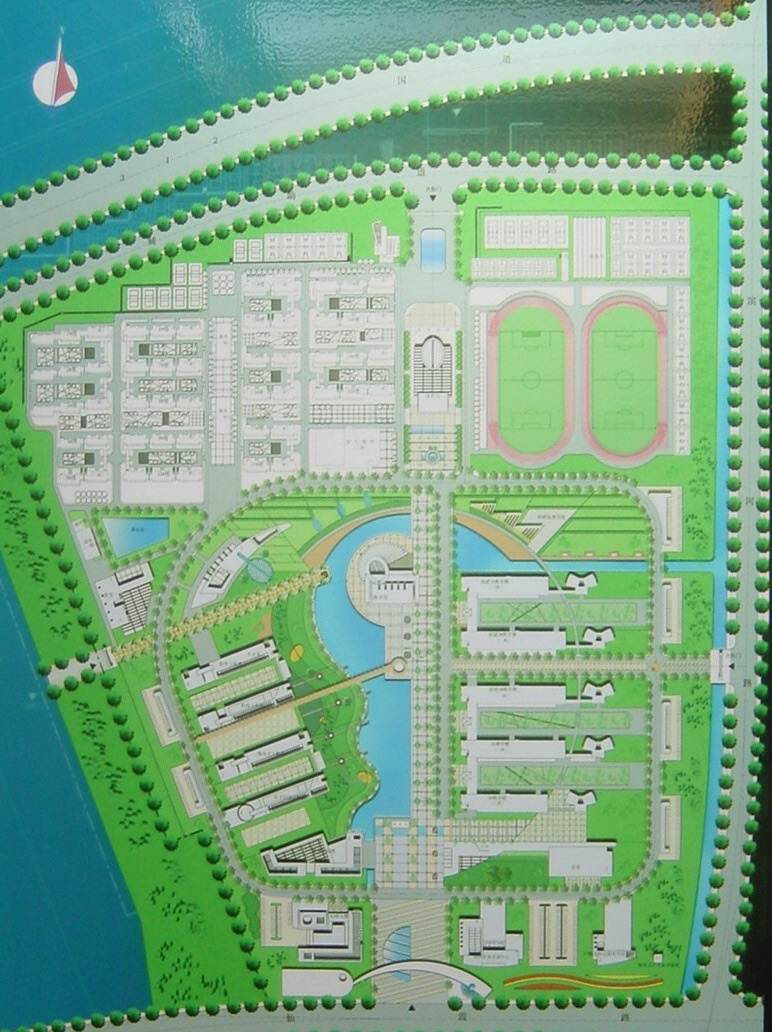 姓名性别民族是否省计算机学会会员或会员单位工作单位/部门职务/职称电子邮箱手机号码